FORMULÁRIO DE CARACTERIZAÇÃO DO EMPREENDIMENTO INTEGRADO – FCEI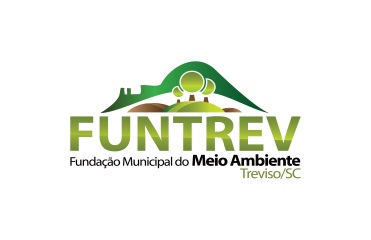 DADOS DO EMPREENDEDORCNPJ/CPF:CNPJ/CPF:CNPJ/CPF:CNPJ/CPF:CNPJ/CPF:Razão Social/Nome:Razão Social/Nome:Razão Social/Nome:Razão Social/Nome:Razão Social/Nome:Razão Social/Nome:Razão Social/Nome:Razão Social/Nome:Razão Social/Nome:Razão Social/Nome:Razão Social/Nome:Razão Social/Nome:Razão Social/Nome:Razão Social/Nome:Razão Social/Nome:Razão Social/Nome:Razão Social/Nome:Razão Social/Nome:Razão Social/Nome:Razão Social/Nome:Nome Fantasia: Nome Fantasia: Nome Fantasia: Nome Fantasia: Nome Fantasia: Nome Fantasia: Nome Fantasia: Nome Fantasia: Nome Fantasia: Nome Fantasia: Nome Fantasia: Nome Fantasia: Nome Fantasia: Nome Fantasia: Nome Fantasia: Nome Fantasia: Nome Fantasia: Nome Fantasia: Registro do Imóvel:Registro do Imóvel:Registro do Imóvel:Registro do Imóvel:Registro do Imóvel:Registro do Imóvel:Registro do Imóvel:Logradouro:Logradouro:Logradouro:Logradouro:Logradouro:Logradouro:Logradouro:Logradouro:Logradouro:Logradouro:Logradouro:Logradouro:Logradouro:Logradouro:Logradouro:Logradouro:N.ºN.ºN.ºN.ºN.ºN.ºN.ºN.ºBairro:CEP:CEP:CEP:CEP:CEP:Município: Município: Município: Município: Município: Município: Município: Município: Município: Município: Município: Município: Município: Município: UF:UF:UF:UF:UF:Caixa Postal:ContatosTelefone:Telefone:Telefone:Telefone:Telefone:Telefone:Telefone:Fax: Fax: Fax: Fax: Celular:Celular:Celular:Celular:Celular:Celular:Celular:Celular:Celular:E-mail:E-mail:E-mail:E-mail:DADOS DO EMPREENDIMENTODADOS DO EMPREENDIMENTODADOS DO EMPREENDIMENTODADOS DO EMPREENDIMENTODADOS DO EMPREENDIMENTODADOS DO EMPREENDIMENTODADOS DO EMPREENDIMENTODADOS DO EMPREENDIMENTODADOS DO EMPREENDIMENTODADOS DO EMPREENDIMENTODADOS DO EMPREENDIMENTODADOS DO EMPREENDIMENTODADOS DO EMPREENDIMENTODADOS DO EMPREENDIMENTODADOS DO EMPREENDIMENTODADOS DO EMPREENDIMENTODADOS DO EMPREENDIMENTODADOS DO EMPREENDIMENTODADOS DO EMPREENDIMENTODADOS DO EMPREENDIMENTODADOS DO EMPREENDIMENTODADOS DO EMPREENDIMENTODADOS DO EMPREENDIMENTODADOS DO EMPREENDIMENTODADOS DO EMPREENDIMENTOCNPJ/CPF:CNPJ/CPF:CNPJ/CPF:CNPJ/CPF:CNPJ/CPF:CNPJ/CPF:CNPJ/CPF:Razão Social/Nome:Razão Social/Nome:Razão Social/Nome:Razão Social/Nome:Razão Social/Nome:Razão Social/Nome:Razão Social/Nome:Razão Social/Nome:Razão Social/Nome:Razão Social/Nome:Razão Social/Nome:Razão Social/Nome:Razão Social/Nome:Razão Social/Nome:Razão Social/Nome:Razão Social/Nome:Razão Social/Nome:Razão Social/Nome:Nome Fantasia: Nome Fantasia: Nome Fantasia: Nome Fantasia: Nome Fantasia: Nome Fantasia: Nome Fantasia: Nome Fantasia: Nome Fantasia: Nome Fantasia: Nome Fantasia: Nome Fantasia: Nome Fantasia: Nome Fantasia: Registro do Imóvel:Registro do Imóvel:Registro do Imóvel:Registro do Imóvel:Registro do Imóvel:Registro do Imóvel:Registro do Imóvel:Registro do Imóvel:Registro do Imóvel:Registro do Imóvel:Registro do Imóvel:Logradouro:Logradouro:Logradouro:Logradouro:Logradouro:Logradouro:Logradouro:Logradouro:Logradouro:Logradouro:Logradouro:Logradouro:Logradouro:Logradouro:Logradouro:Logradouro:N.º N.º N.º N.º N.º N.º N.º N.º Bairro:CEP: CEP: CEP: CEP: CEP: Município:Município:Município:Município:Município:Município:Município:Município:Município:Município:UF:UF:UF:UF:UF:UF:UF:UF:Caixa Postal:Caixa Postal:DADOS PARA CORRESPONDÊNCIADADOS PARA CORRESPONDÊNCIADADOS PARA CORRESPONDÊNCIADADOS PARA CORRESPONDÊNCIADADOS PARA CORRESPONDÊNCIADADOS PARA CORRESPONDÊNCIADADOS PARA CORRESPONDÊNCIADADOS PARA CORRESPONDÊNCIADADOS PARA CORRESPONDÊNCIADADOS PARA CORRESPONDÊNCIADADOS PARA CORRESPONDÊNCIADADOS PARA CORRESPONDÊNCIADADOS PARA CORRESPONDÊNCIADADOS PARA CORRESPONDÊNCIADADOS PARA CORRESPONDÊNCIADADOS PARA CORRESPONDÊNCIADADOS PARA CORRESPONDÊNCIADADOS PARA CORRESPONDÊNCIADADOS PARA CORRESPONDÊNCIADADOS PARA CORRESPONDÊNCIADADOS PARA CORRESPONDÊNCIADADOS PARA CORRESPONDÊNCIADADOS PARA CORRESPONDÊNCIADADOS PARA CORRESPONDÊNCIADADOS PARA CORRESPONDÊNCIACNPJ/CPF:CNPJ/CPF:CNPJ/CPF:CNPJ/CPF:CNPJ/CPF:CNPJ/CPF:CNPJ/CPF:CNPJ/CPF:CNPJ/CPF:Nome:Nome:Nome:Nome:Nome:Nome:Nome:Nome:Nome:Nome:Nome:Nome:Nome:Nome:Nome:Nome:Logradouro:Logradouro:Logradouro:Logradouro:Logradouro:Logradouro:Logradouro:Logradouro:Logradouro:Logradouro:Logradouro:Logradouro:Logradouro:Logradouro:Logradouro:Logradouro:N.ºN.ºN.ºN.ºN.ºN.ºN.ºBairro:Bairro:CEP:CEP:CEP:MunicípioMunicípioMunicípioMunicípioMunicípioMunicípioMunicípioMunicípioMunicípioMunicípioMunicípioMunicípioUF:UF:UF:UF:UF:UF:UF:Caixa Postal:Caixa Postal:Caixa Postal:COORDENADAS DE LOCALIZAÇÃOCOORDENADAS DE LOCALIZAÇÃOCOORDENADAS DE LOCALIZAÇÃOCOORDENADAS DE LOCALIZAÇÃOCOORDENADAS DE LOCALIZAÇÃOCOORDENADAS DE LOCALIZAÇÃOCOORDENADAS DE LOCALIZAÇÃOCOORDENADAS DE LOCALIZAÇÃOCOORDENADAS DE LOCALIZAÇÃOCOORDENADAS DE LOCALIZAÇÃOCOORDENADAS DE LOCALIZAÇÃOCOORDENADAS DE LOCALIZAÇÃOCOORDENADAS DE LOCALIZAÇÃOCOORDENADAS DE LOCALIZAÇÃOCOORDENADAS DE LOCALIZAÇÃOCOORDENADAS DE LOCALIZAÇÃOCOORDENADAS DE LOCALIZAÇÃOCOORDENADAS DE LOCALIZAÇÃOCOORDENADAS DE LOCALIZAÇÃOCOORDENADAS DE LOCALIZAÇÃOCOORDENADAS DE LOCALIZAÇÃOCOORDENADAS DE LOCALIZAÇÃOCOORDENADAS DE LOCALIZAÇÃOCOORDENADAS DE LOCALIZAÇÃOCOORDENADAS DE LOCALIZAÇÃOCoordenadas Plana UTM (x,y):X:                        Y:Coordenadas Plana UTM (x,y):X:                        Y:Coordenadas Plana UTM (x,y):X:                        Y:Coordenadas Plana UTM (x,y):X:                        Y:Coordenadas Plana UTM (x,y):X:                        Y:Coordenadas Plana UTM (x,y):X:                        Y:Coordenadas Plana UTM (x,y):X:                        Y:Coordenadas Plana UTM (x,y):X:                        Y:Coordenadas Plana UTM (x,y):X:                        Y:Coordenadas Plana UTM (x,y):X:                        Y:Coordenadas Geográfica (latitude/longitude)(S):       g:            m:         s:              (W):g:                         m:                       s:Coordenadas Geográfica (latitude/longitude)(S):       g:            m:         s:              (W):g:                         m:                       s:Coordenadas Geográfica (latitude/longitude)(S):       g:            m:         s:              (W):g:                         m:                       s:Coordenadas Geográfica (latitude/longitude)(S):       g:            m:         s:              (W):g:                         m:                       s:Coordenadas Geográfica (latitude/longitude)(S):       g:            m:         s:              (W):g:                         m:                       s:Coordenadas Geográfica (latitude/longitude)(S):       g:            m:         s:              (W):g:                         m:                       s:Coordenadas Geográfica (latitude/longitude)(S):       g:            m:         s:              (W):g:                         m:                       s:Coordenadas Geográfica (latitude/longitude)(S):       g:            m:         s:              (W):g:                         m:                       s:Coordenadas Geográfica (latitude/longitude)(S):       g:            m:         s:              (W):g:                         m:                       s:Coordenadas Geográfica (latitude/longitude)(S):       g:            m:         s:              (W):g:                         m:                       s:Coordenadas Geográfica (latitude/longitude)(S):       g:            m:         s:              (W):g:                         m:                       s:Coordenadas Geográfica (latitude/longitude)(S):       g:            m:         s:              (W):g:                         m:                       s:Coordenadas Geográfica (latitude/longitude)(S):       g:            m:         s:              (W):g:                         m:                       s:Coordenadas Geográfica (latitude/longitude)(S):       g:            m:         s:              (W):g:                         m:                       s:Coordenadas Geográfica (latitude/longitude)(S):       g:            m:         s:              (W):g:                         m:                       s:Outros MunicípiosOutros MunicípiosÁrea do Empreendimento abrange mais Municípios?Área do Empreendimento abrange mais Municípios?Área do Empreendimento abrange mais Municípios?Área do Empreendimento abrange mais Municípios?Área do Empreendimento abrange mais Municípios?Área do Empreendimento abrange mais Municípios?Área do Empreendimento abrange mais Municípios?Área do Empreendimento abrange mais Municípios?Área do Empreendimento abrange mais Municípios?Área do Empreendimento abrange mais Municípios?Área do Empreendimento abrange mais Municípios? Sim Não Sim Não Sim Não Sim Não Sim Não Sim Não Sim NãoMunicípio(s):Município(s):Município(s):Município(s):Município(s):ContatosTelefone:Telefone:Telefone:Telefone:Telefone:Fax:Fax:Fax:Fax:Fax:Celular:Celular:Celular:Celular:Celular:Celular:Celular:E-mail:E-mail:E-mail:E-mail:E-mail:E-mail:E-mail:CARACTERIZAÇÃO DO LICENCIAMENTO AMBIENTALCARACTERIZAÇÃO DO LICENCIAMENTO AMBIENTALCARACTERIZAÇÃO DO LICENCIAMENTO AMBIENTALCARACTERIZAÇÃO DO LICENCIAMENTO AMBIENTALCARACTERIZAÇÃO DO LICENCIAMENTO AMBIENTALCARACTERIZAÇÃO DO LICENCIAMENTO AMBIENTALCARACTERIZAÇÃO DO LICENCIAMENTO AMBIENTALCARACTERIZAÇÃO DO LICENCIAMENTO AMBIENTALCARACTERIZAÇÃO DO LICENCIAMENTO AMBIENTALCARACTERIZAÇÃO DO LICENCIAMENTO AMBIENTALCARACTERIZAÇÃO DO LICENCIAMENTO AMBIENTALCARACTERIZAÇÃO DO LICENCIAMENTO AMBIENTALCARACTERIZAÇÃO DO LICENCIAMENTO AMBIENTALCARACTERIZAÇÃO DO LICENCIAMENTO AMBIENTALCARACTERIZAÇÃO DO LICENCIAMENTO AMBIENTALCARACTERIZAÇÃO DO LICENCIAMENTO AMBIENTALCARACTERIZAÇÃO DO LICENCIAMENTO AMBIENTALCARACTERIZAÇÃO DO LICENCIAMENTO AMBIENTALCARACTERIZAÇÃO DO LICENCIAMENTO AMBIENTALCARACTERIZAÇÃO DO LICENCIAMENTO AMBIENTALCARACTERIZAÇÃO DO LICENCIAMENTO AMBIENTALCARACTERIZAÇÃO DO LICENCIAMENTO AMBIENTALCARACTERIZAÇÃO DO LICENCIAMENTO AMBIENTALCARACTERIZAÇÃO DO LICENCIAMENTO AMBIENTALCARACTERIZAÇÃO DO LICENCIAMENTO AMBIENTALCódigo da Atividade segundoResolução CONSEMA 14/12____._____.______Código da Atividade segundoResolução CONSEMA 14/12____._____.______Código da Atividade segundoResolução CONSEMA 14/12____._____.______Código da Atividade segundoResolução CONSEMA 14/12____._____.______Código da Atividade segundoResolução CONSEMA 14/12____._____.______Código da Atividade segundoResolução CONSEMA 14/12____._____.______Código da Atividade segundoResolução CONSEMA 14/12____._____.______Código da Atividade segundoResolução CONSEMA 14/12____._____.______Atividade não constante da Resolução CONSEMA 14/12Isento de pagamento Licenciamento Ambiental segundo: Lei nº 14.262 de 21/12/2007Termo de Ajustamento de Conduta - TACAtividade não constante da Resolução CONSEMA 14/12Isento de pagamento Licenciamento Ambiental segundo: Lei nº 14.262 de 21/12/2007Termo de Ajustamento de Conduta - TACAtividade não constante da Resolução CONSEMA 14/12Isento de pagamento Licenciamento Ambiental segundo: Lei nº 14.262 de 21/12/2007Termo de Ajustamento de Conduta - TACAtividade não constante da Resolução CONSEMA 14/12Isento de pagamento Licenciamento Ambiental segundo: Lei nº 14.262 de 21/12/2007Termo de Ajustamento de Conduta - TACAtividade não constante da Resolução CONSEMA 14/12Isento de pagamento Licenciamento Ambiental segundo: Lei nº 14.262 de 21/12/2007Termo de Ajustamento de Conduta - TACAtividade não constante da Resolução CONSEMA 14/12Isento de pagamento Licenciamento Ambiental segundo: Lei nº 14.262 de 21/12/2007Termo de Ajustamento de Conduta - TACAtividade não constante da Resolução CONSEMA 14/12Isento de pagamento Licenciamento Ambiental segundo: Lei nº 14.262 de 21/12/2007Termo de Ajustamento de Conduta - TACAtividade não constante da Resolução CONSEMA 14/12Isento de pagamento Licenciamento Ambiental segundo: Lei nº 14.262 de 21/12/2007Termo de Ajustamento de Conduta - TACAtividade não constante da Resolução CONSEMA 14/12Isento de pagamento Licenciamento Ambiental segundo: Lei nº 14.262 de 21/12/2007Termo de Ajustamento de Conduta - TACAtividade não constante da Resolução CONSEMA 14/12Isento de pagamento Licenciamento Ambiental segundo: Lei nº 14.262 de 21/12/2007Termo de Ajustamento de Conduta - TACAtividade não constante da Resolução CONSEMA 14/12Isento de pagamento Licenciamento Ambiental segundo: Lei nº 14.262 de 21/12/2007Termo de Ajustamento de Conduta - TACAtividade não constante da Resolução CONSEMA 14/12Isento de pagamento Licenciamento Ambiental segundo: Lei nº 14.262 de 21/12/2007Termo de Ajustamento de Conduta - TACAtividade não constante da Resolução CONSEMA 14/12Isento de pagamento Licenciamento Ambiental segundo: Lei nº 14.262 de 21/12/2007Termo de Ajustamento de Conduta - TACAtividade não constante da Resolução CONSEMA 14/12Isento de pagamento Licenciamento Ambiental segundo: Lei nº 14.262 de 21/12/2007Termo de Ajustamento de Conduta - TACAtividade não constante da Resolução CONSEMA 14/12Isento de pagamento Licenciamento Ambiental segundo: Lei nº 14.262 de 21/12/2007Termo de Ajustamento de Conduta - TACAtividade não constante da Resolução CONSEMA 14/12Isento de pagamento Licenciamento Ambiental segundo: Lei nº 14.262 de 21/12/2007Termo de Ajustamento de Conduta - TACAtividade não constante da Resolução CONSEMA 14/12Isento de pagamento Licenciamento Ambiental segundo: Lei nº 14.262 de 21/12/2007Termo de Ajustamento de Conduta - TACPARÂMETROS TÉCNICOS DA ATIVIDADE SEGUNDO RESOLUÇÃO CONSEMA 14/12PARÂMETROS TÉCNICOS DA ATIVIDADE SEGUNDO RESOLUÇÃO CONSEMA 14/12PARÂMETROS TÉCNICOS DA ATIVIDADE SEGUNDO RESOLUÇÃO CONSEMA 14/12PARÂMETROS TÉCNICOS DA ATIVIDADE SEGUNDO RESOLUÇÃO CONSEMA 14/12PARÂMETROS TÉCNICOS DA ATIVIDADE SEGUNDO RESOLUÇÃO CONSEMA 14/12PARÂMETROS TÉCNICOS DA ATIVIDADE SEGUNDO RESOLUÇÃO CONSEMA 14/12PARÂMETROS TÉCNICOS DA ATIVIDADE SEGUNDO RESOLUÇÃO CONSEMA 14/12PARÂMETROS TÉCNICOS DA ATIVIDADE SEGUNDO RESOLUÇÃO CONSEMA 14/12PARÂMETROS TÉCNICOS DA ATIVIDADE SEGUNDO RESOLUÇÃO CONSEMA 14/12PARÂMETROS TÉCNICOS DA ATIVIDADE SEGUNDO RESOLUÇÃO CONSEMA 14/12PARÂMETROS TÉCNICOS DA ATIVIDADE SEGUNDO RESOLUÇÃO CONSEMA 14/12PARÂMETROS TÉCNICOS DA ATIVIDADE SEGUNDO RESOLUÇÃO CONSEMA 14/12PARÂMETROS TÉCNICOS DA ATIVIDADE SEGUNDO RESOLUÇÃO CONSEMA 14/12PARÂMETROS TÉCNICOS DA ATIVIDADE SEGUNDO RESOLUÇÃO CONSEMA 14/12PARÂMETROS TÉCNICOS DA ATIVIDADE SEGUNDO RESOLUÇÃO CONSEMA 14/12PARÂMETROS TÉCNICOS DA ATIVIDADE SEGUNDO RESOLUÇÃO CONSEMA 14/12PARÂMETROS TÉCNICOS DA ATIVIDADE SEGUNDO RESOLUÇÃO CONSEMA 14/12PARÂMETROS TÉCNICOS DA ATIVIDADE SEGUNDO RESOLUÇÃO CONSEMA 14/12PARÂMETROS TÉCNICOS DA ATIVIDADE SEGUNDO RESOLUÇÃO CONSEMA 14/12PARÂMETROS TÉCNICOS DA ATIVIDADE SEGUNDO RESOLUÇÃO CONSEMA 14/12PARÂMETROS TÉCNICOS DA ATIVIDADE SEGUNDO RESOLUÇÃO CONSEMA 14/12PARÂMETROS TÉCNICOS DA ATIVIDADE SEGUNDO RESOLUÇÃO CONSEMA 14/12PARÂMETROS TÉCNICOS DA ATIVIDADE SEGUNDO RESOLUÇÃO CONSEMA 14/12PARÂMETROS TÉCNICOS DA ATIVIDADE SEGUNDO RESOLUÇÃO CONSEMA 14/12PARÂMETROS TÉCNICOS DA ATIVIDADE SEGUNDO RESOLUÇÃO CONSEMA 14/12Área edificada – AE:                                       m²Área inundada – AI                                         haÁrea útil – AU:                                                 haÁrea útil titulada DNPM – AU(1):                 haCapacidade máx. de abate - CmáxA :               diaCapacidade máx. de cabeças –CmáxC:Capacidade máx. de matrizes – CmáxM:Capacidade nominal equip – CN:             ton/hCapacidade de produção mensal – CP:Faixa rádio frequência – FR:                      khzÁrea edificada – AE:                                       m²Área inundada – AI                                         haÁrea útil – AU:                                                 haÁrea útil titulada DNPM – AU(1):                 haCapacidade máx. de abate - CmáxA :               diaCapacidade máx. de cabeças –CmáxC:Capacidade máx. de matrizes – CmáxM:Capacidade nominal equip – CN:             ton/hCapacidade de produção mensal – CP:Faixa rádio frequência – FR:                      khzÁrea edificada – AE:                                       m²Área inundada – AI                                         haÁrea útil – AU:                                                 haÁrea útil titulada DNPM – AU(1):                 haCapacidade máx. de abate - CmáxA :               diaCapacidade máx. de cabeças –CmáxC:Capacidade máx. de matrizes – CmáxM:Capacidade nominal equip – CN:             ton/hCapacidade de produção mensal – CP:Faixa rádio frequência – FR:                      khzÁrea edificada – AE:                                       m²Área inundada – AI                                         haÁrea útil – AU:                                                 haÁrea útil titulada DNPM – AU(1):                 haCapacidade máx. de abate - CmáxA :               diaCapacidade máx. de cabeças –CmáxC:Capacidade máx. de matrizes – CmáxM:Capacidade nominal equip – CN:             ton/hCapacidade de produção mensal – CP:Faixa rádio frequência – FR:                      khzÁrea edificada – AE:                                       m²Área inundada – AI                                         haÁrea útil – AU:                                                 haÁrea útil titulada DNPM – AU(1):                 haCapacidade máx. de abate - CmáxA :               diaCapacidade máx. de cabeças –CmáxC:Capacidade máx. de matrizes – CmáxM:Capacidade nominal equip – CN:             ton/hCapacidade de produção mensal – CP:Faixa rádio frequência – FR:                      khzÁrea edificada – AE:                                       m²Área inundada – AI                                         haÁrea útil – AU:                                                 haÁrea útil titulada DNPM – AU(1):                 haCapacidade máx. de abate - CmáxA :               diaCapacidade máx. de cabeças –CmáxC:Capacidade máx. de matrizes – CmáxM:Capacidade nominal equip – CN:             ton/hCapacidade de produção mensal – CP:Faixa rádio frequência – FR:                      khzÁrea edificada – AE:                                       m²Área inundada – AI                                         haÁrea útil – AU:                                                 haÁrea útil titulada DNPM – AU(1):                 haCapacidade máx. de abate - CmáxA :               diaCapacidade máx. de cabeças –CmáxC:Capacidade máx. de matrizes – CmáxM:Capacidade nominal equip – CN:             ton/hCapacidade de produção mensal – CP:Faixa rádio frequência – FR:                      khzÁrea edificada – AE:                                       m²Área inundada – AI                                         haÁrea útil – AU:                                                 haÁrea útil titulada DNPM – AU(1):                 haCapacidade máx. de abate - CmáxA :               diaCapacidade máx. de cabeças –CmáxC:Capacidade máx. de matrizes – CmáxM:Capacidade nominal equip – CN:             ton/hCapacidade de produção mensal – CP:Faixa rádio frequência – FR:                      khzComprimento – L.                                       KmMatéria prima – MP:                       ton/safraNº de cabeças – NCNº de unid. Habitacionais – NHNº de leitos – NL:Nº de veículos – NV:Nº de vagas p/ Barcos – NVB:Potência instalada – P:                             MWProdução anual ROM-PA:                  m³/anoProdução mensal ROM-PM:              m³/mêsProdução mensal –PM(2):                          m²Comprimento – L.                                       KmMatéria prima – MP:                       ton/safraNº de cabeças – NCNº de unid. Habitacionais – NHNº de leitos – NL:Nº de veículos – NV:Nº de vagas p/ Barcos – NVB:Potência instalada – P:                             MWProdução anual ROM-PA:                  m³/anoProdução mensal ROM-PM:              m³/mêsProdução mensal –PM(2):                          m²Comprimento – L.                                       KmMatéria prima – MP:                       ton/safraNº de cabeças – NCNº de unid. Habitacionais – NHNº de leitos – NL:Nº de veículos – NV:Nº de vagas p/ Barcos – NVB:Potência instalada – P:                             MWProdução anual ROM-PA:                  m³/anoProdução mensal ROM-PM:              m³/mêsProdução mensal –PM(2):                          m²Comprimento – L.                                       KmMatéria prima – MP:                       ton/safraNº de cabeças – NCNº de unid. Habitacionais – NHNº de leitos – NL:Nº de veículos – NV:Nº de vagas p/ Barcos – NVB:Potência instalada – P:                             MWProdução anual ROM-PA:                  m³/anoProdução mensal ROM-PM:              m³/mêsProdução mensal –PM(2):                          m²Comprimento – L.                                       KmMatéria prima – MP:                       ton/safraNº de cabeças – NCNº de unid. Habitacionais – NHNº de leitos – NL:Nº de veículos – NV:Nº de vagas p/ Barcos – NVB:Potência instalada – P:                             MWProdução anual ROM-PA:                  m³/anoProdução mensal ROM-PM:              m³/mêsProdução mensal –PM(2):                          m²Comprimento – L.                                       KmMatéria prima – MP:                       ton/safraNº de cabeças – NCNº de unid. Habitacionais – NHNº de leitos – NL:Nº de veículos – NV:Nº de vagas p/ Barcos – NVB:Potência instalada – P:                             MWProdução anual ROM-PA:                  m³/anoProdução mensal ROM-PM:              m³/mêsProdução mensal –PM(2):                          m²Comprimento – L.                                       KmMatéria prima – MP:                       ton/safraNº de cabeças – NCNº de unid. Habitacionais – NHNº de leitos – NL:Nº de veículos – NV:Nº de vagas p/ Barcos – NVB:Potência instalada – P:                             MWProdução anual ROM-PA:                  m³/anoProdução mensal ROM-PM:              m³/mêsProdução mensal –PM(2):                          m²Comprimento – L.                                       KmMatéria prima – MP:                       ton/safraNº de cabeças – NCNº de unid. Habitacionais – NHNº de leitos – NL:Nº de veículos – NV:Nº de vagas p/ Barcos – NVB:Potência instalada – P:                             MWProdução anual ROM-PA:                  m³/anoProdução mensal ROM-PM:              m³/mêsProdução mensal –PM(2):                          m²Comprimento – L.                                       KmMatéria prima – MP:                       ton/safraNº de cabeças – NCNº de unid. Habitacionais – NHNº de leitos – NL:Nº de veículos – NV:Nº de vagas p/ Barcos – NVB:Potência instalada – P:                             MWProdução anual ROM-PA:                  m³/anoProdução mensal ROM-PM:              m³/mêsProdução mensal –PM(2):                          m²Vazão máxima prevista –Q:VsVazão bombeamento –Q(1)                     m³/hVazão média final plano – Q(2)                    l/sVazão de projeto – QP                               m³/sQuant. de resíduos –QT:ton/diaTensão – V:                                                       KVVolume coletado – VCton/diaVolume dragado – VD:                                   m³Volume do tanque – VT:                                m³Volume útil do forno – VUF                          m³Vazão máxima prevista –Q:VsVazão bombeamento –Q(1)                     m³/hVazão média final plano – Q(2)                    l/sVazão de projeto – QP                               m³/sQuant. de resíduos –QT:ton/diaTensão – V:                                                       KVVolume coletado – VCton/diaVolume dragado – VD:                                   m³Volume do tanque – VT:                                m³Volume útil do forno – VUF                          m³Vazão máxima prevista –Q:VsVazão bombeamento –Q(1)                     m³/hVazão média final plano – Q(2)                    l/sVazão de projeto – QP                               m³/sQuant. de resíduos –QT:ton/diaTensão – V:                                                       KVVolume coletado – VCton/diaVolume dragado – VD:                                   m³Volume do tanque – VT:                                m³Volume útil do forno – VUF                          m³Vazão máxima prevista –Q:VsVazão bombeamento –Q(1)                     m³/hVazão média final plano – Q(2)                    l/sVazão de projeto – QP                               m³/sQuant. de resíduos –QT:ton/diaTensão – V:                                                       KVVolume coletado – VCton/diaVolume dragado – VD:                                   m³Volume do tanque – VT:                                m³Volume útil do forno – VUF                          m³Vazão máxima prevista –Q:VsVazão bombeamento –Q(1)                     m³/hVazão média final plano – Q(2)                    l/sVazão de projeto – QP                               m³/sQuant. de resíduos –QT:ton/diaTensão – V:                                                       KVVolume coletado – VCton/diaVolume dragado – VD:                                   m³Volume do tanque – VT:                                m³Volume útil do forno – VUF                          m³Vazão máxima prevista –Q:VsVazão bombeamento –Q(1)                     m³/hVazão média final plano – Q(2)                    l/sVazão de projeto – QP                               m³/sQuant. de resíduos –QT:ton/diaTensão – V:                                                       KVVolume coletado – VCton/diaVolume dragado – VD:                                   m³Volume do tanque – VT:                                m³Volume útil do forno – VUF                          m³Vazão máxima prevista –Q:VsVazão bombeamento –Q(1)                     m³/hVazão média final plano – Q(2)                    l/sVazão de projeto – QP                               m³/sQuant. de resíduos –QT:ton/diaTensão – V:                                                       KVVolume coletado – VCton/diaVolume dragado – VD:                                   m³Volume do tanque – VT:                                m³Volume útil do forno – VUF                          m³Vazão máxima prevista –Q:VsVazão bombeamento –Q(1)                     m³/hVazão média final plano – Q(2)                    l/sVazão de projeto – QP                               m³/sQuant. de resíduos –QT:ton/diaTensão – V:                                                       KVVolume coletado – VCton/diaVolume dragado – VD:                                   m³Volume do tanque – VT:                                m³Volume útil do forno – VUF                          m³FASE DO OBJETO DO REQUERIMENTOFASE DO OBJETO DO REQUERIMENTOFASE DO OBJETO DO REQUERIMENTOFASE DO OBJETO DO REQUERIMENTOFASE DO OBJETO DO REQUERIMENTOFASE DO OBJETO DO REQUERIMENTOFASE DO OBJETO DO REQUERIMENTOFASE DO OBJETO DO REQUERIMENTOFASE DO OBJETO DO REQUERIMENTOFASE DO OBJETO DO REQUERIMENTOFASE DO OBJETO DO REQUERIMENTOFASE DO OBJETO DO REQUERIMENTOFASE DO OBJETO DO REQUERIMENTOFASE DO OBJETO DO REQUERIMENTOFASE DO OBJETO DO REQUERIMENTOFASE DO OBJETO DO REQUERIMENTOFASE DO OBJETO DO REQUERIMENTOFASE DO OBJETO DO REQUERIMENTOFASE DO OBJETO DO REQUERIMENTOFASE DO OBJETO DO REQUERIMENTOFASE DO OBJETO DO REQUERIMENTOFASE DO OBJETO DO REQUERIMENTOFASE DO OBJETO DO REQUERIMENTOFASE DO OBJETO DO REQUERIMENTOFASE DO OBJETO DO REQUERIMENTO        LAP                         LAI                  LAO                        Renovação LAO                     Renovação AuA LAO Corretiva        LAP                         LAI                  LAO                        Renovação LAO                     Renovação AuA LAO Corretiva        LAP                         LAI                  LAO                        Renovação LAO                     Renovação AuA LAO Corretiva        LAP                         LAI                  LAO                        Renovação LAO                     Renovação AuA LAO Corretiva        LAP                         LAI                  LAO                        Renovação LAO                     Renovação AuA LAO Corretiva        LAP                         LAI                  LAO                        Renovação LAO                     Renovação AuA LAO Corretiva        LAP                         LAI                  LAO                        Renovação LAO                     Renovação AuA LAO Corretiva        LAP                         LAI                  LAO                        Renovação LAO                     Renovação AuA LAO Corretiva        LAP                         LAI                  LAO                        Renovação LAO                     Renovação AuA LAO Corretiva        LAP                         LAI                  LAO                        Renovação LAO                     Renovação AuA LAO Corretiva        LAP                         LAI                  LAO                        Renovação LAO                     Renovação AuA LAO Corretiva        LAP                         LAI                  LAO                        Renovação LAO                     Renovação AuA LAO Corretiva        LAP                         LAI                  LAO                        Renovação LAO                     Renovação AuA LAO Corretiva        LAP                         LAI                  LAO                        Renovação LAO                     Renovação AuA LAO Corretiva        LAP                         LAI                  LAO                        Renovação LAO                     Renovação AuA LAO Corretiva        LAP                         LAI                  LAO                        Renovação LAO                     Renovação AuA LAO Corretiva        LAP                         LAI                  LAO                        Renovação LAO                     Renovação AuA LAO Corretiva        LAP                         LAI                  LAO                        Renovação LAO                     Renovação AuA LAO Corretiva        LAP                         LAI                  LAO                        Renovação LAO                     Renovação AuA LAO Corretiva        LAP                         LAI                  LAO                        Renovação LAO                     Renovação AuA LAO Corretiva        LAP                         LAI                  LAO                        Renovação LAO                     Renovação AuA LAO Corretiva        LAP                         LAI                  LAO                        Renovação LAO                     Renovação AuA LAO Corretiva        LAP                         LAI                  LAO                        Renovação LAO                     Renovação AuA LAO Corretiva        LAP                         LAI                  LAO                        Renovação LAO                     Renovação AuA LAO Corretiva        LAP                         LAI                  LAO                        Renovação LAO                     Renovação AuA LAO CorretivaAmpliação LAP                              Ampliação LAI                                                               Ampliação LAOAmpliação LAP                              Ampliação LAI                                                               Ampliação LAOAmpliação LAP                              Ampliação LAI                                                               Ampliação LAOAmpliação LAP                              Ampliação LAI                                                               Ampliação LAOAmpliação LAP                              Ampliação LAI                                                               Ampliação LAOAmpliação LAP                              Ampliação LAI                                                               Ampliação LAOAmpliação LAP                              Ampliação LAI                                                               Ampliação LAOAmpliação LAP                              Ampliação LAI                                                               Ampliação LAOAmpliação LAP                              Ampliação LAI                                                               Ampliação LAOAmpliação LAP                              Ampliação LAI                                                               Ampliação LAOAmpliação LAP                              Ampliação LAI                                                               Ampliação LAOAmpliação LAP                              Ampliação LAI                                                               Ampliação LAOAmpliação LAP                              Ampliação LAI                                                               Ampliação LAOAmpliação LAP                              Ampliação LAI                                                               Ampliação LAOAmpliação LAP                              Ampliação LAI                                                               Ampliação LAOAmpliação LAP                              Ampliação LAI                                                               Ampliação LAOAmpliação LAP                              Ampliação LAI                                                               Ampliação LAOAmpliação LAP                              Ampliação LAI                                                               Ampliação LAOAmpliação LAP                              Ampliação LAI                                                               Ampliação LAOAmpliação LAP                              Ampliação LAI                                                               Ampliação LAOAmpliação LAP                              Ampliação LAI                                                               Ampliação LAOAmpliação LAP                              Ampliação LAI                                                               Ampliação LAOAmpliação LAP                              Ampliação LAI                                                               Ampliação LAOAmpliação LAP                              Ampliação LAI                                                               Ampliação LAOAmpliação LAP                              Ampliação LAI                                                               Ampliação LAOInformação complementar da atividade objeto do licenciamento:Informação complementar da atividade objeto do licenciamento:Informação complementar da atividade objeto do licenciamento:Informação complementar da atividade objeto do licenciamento:Informação complementar da atividade objeto do licenciamento:Informação complementar da atividade objeto do licenciamento:Informação complementar da atividade objeto do licenciamento:Informação complementar da atividade objeto do licenciamento:Informação complementar da atividade objeto do licenciamento:Informação complementar da atividade objeto do licenciamento:Informação complementar da atividade objeto do licenciamento:Informação complementar da atividade objeto do licenciamento:Informação complementar da atividade objeto do licenciamento:Informação complementar da atividade objeto do licenciamento:Informação complementar da atividade objeto do licenciamento:Informação complementar da atividade objeto do licenciamento:Informação complementar da atividade objeto do licenciamento:Informação complementar da atividade objeto do licenciamento:Informação complementar da atividade objeto do licenciamento:Informação complementar da atividade objeto do licenciamento:Informação complementar da atividade objeto do licenciamento:Informação complementar da atividade objeto do licenciamento:Informação complementar da atividade objeto do licenciamento:Informação complementar da atividade objeto do licenciamento:Informação complementar da atividade objeto do licenciamento:3.1. CARACTERIZAÇÃO DA EXPLORAÇÃO3.1. CARACTERIZAÇÃO DA EXPLORAÇÃO3.1. CARACTERIZAÇÃO DA EXPLORAÇÃO3.1. CARACTERIZAÇÃO DA EXPLORAÇÃO3.1. CARACTERIZAÇÃO DA EXPLORAÇÃO3.1. CARACTERIZAÇÃO DA EXPLORAÇÃO3.1. CARACTERIZAÇÃO DA EXPLORAÇÃO3.1. CARACTERIZAÇÃO DA EXPLORAÇÃO3.1. CARACTERIZAÇÃO DA EXPLORAÇÃO3.1. CARACTERIZAÇÃO DA EXPLORAÇÃO3.1. CARACTERIZAÇÃO DA EXPLORAÇÃO3.1. CARACTERIZAÇÃO DA EXPLORAÇÃO3.1. CARACTERIZAÇÃO DA EXPLORAÇÃO3.1. CARACTERIZAÇÃO DA EXPLORAÇÃO3.1. CARACTERIZAÇÃO DA EXPLORAÇÃO3.1. CARACTERIZAÇÃO DA EXPLORAÇÃO3.1. CARACTERIZAÇÃO DA EXPLORAÇÃO3.1. CARACTERIZAÇÃO DA EXPLORAÇÃO3.1. CARACTERIZAÇÃO DA EXPLORAÇÃO3.1. CARACTERIZAÇÃO DA EXPLORAÇÃO3.1. CARACTERIZAÇÃO DA EXPLORAÇÃO3.1. CARACTERIZAÇÃO DA EXPLORAÇÃO3.1. CARACTERIZAÇÃO DA EXPLORAÇÃO3.1. CARACTERIZAÇÃO DA EXPLORAÇÃO3.1. CARACTERIZAÇÃO DA EXPLORAÇÃOReposição Florestal:Reposição Florestal:Reposição Florestal:Reposição Florestal:NãoNãoNãoSim: recuperação de cobertura florestal c/ espécie nativaSim: plantio florestal monoespecíficos (exótica e/ou nativa)Sim: recuperação de cobertura florestal c/ espécie nativaSim: plantio florestal monoespecíficos (exótica e/ou nativa)Sim: recuperação de cobertura florestal c/ espécie nativaSim: plantio florestal monoespecíficos (exótica e/ou nativa)Sim: recuperação de cobertura florestal c/ espécie nativaSim: plantio florestal monoespecíficos (exótica e/ou nativa)Sim: recuperação de cobertura florestal c/ espécie nativaSim: plantio florestal monoespecíficos (exótica e/ou nativa)Sim: recuperação de cobertura florestal c/ espécie nativaSim: plantio florestal monoespecíficos (exótica e/ou nativa)Sim: recuperação de cobertura florestal c/ espécie nativaSim: plantio florestal monoespecíficos (exótica e/ou nativa)Sim: recuperação de cobertura florestal c/ espécie nativaSim: plantio florestal monoespecíficos (exótica e/ou nativa)Sim: recuperação de cobertura florestal c/ espécie nativaSim: plantio florestal monoespecíficos (exótica e/ou nativa)Sim: recuperação de cobertura florestal c/ espécie nativaSim: plantio florestal monoespecíficos (exótica e/ou nativa)Sim: recuperação de cobertura florestal c/ espécie nativaSim: plantio florestal monoespecíficos (exótica e/ou nativa)Sim: recuperação de cobertura florestal c/ espécie nativaSim: plantio florestal monoespecíficos (exótica e/ou nativa)Sim: recuperação de cobertura florestal c/ espécie nativaSim: plantio florestal monoespecíficos (exótica e/ou nativa)Sim: recuperação de cobertura florestal c/ espécie nativaSim: plantio florestal monoespecíficos (exótica e/ou nativa)Sim: recuperação de cobertura florestal c/ espécie nativaSim: plantio florestal monoespecíficos (exótica e/ou nativa)Sim: recuperação de cobertura florestal c/ espécie nativaSim: plantio florestal monoespecíficos (exótica e/ou nativa)Sim: recuperação de cobertura florestal c/ espécie nativaSim: plantio florestal monoespecíficos (exótica e/ou nativa)Área urbanam2Área urbana           haSupressão de Vegetação:Supressão de Vegetação:Supressão de Vegetação:Supressão de Vegetação:NãoNãoNãoSim: Nativa Sim: Nativa PlantadaSim: Nativa Sim: Nativa PlantadaSim: Nativa Sim: Nativa PlantadaSim: Nativa Sim: Nativa PlantadaSim: Nativa Sim: Nativa PlantadaSim: Nativa Sim: Nativa PlantadaSim: Nativa Sim: Nativa PlantadaSim: Nativa Sim: Nativa PlantadaSim: Nativa Sim: Nativa PlantadaSim: Nativa Sim: Nativa PlantadaSim: Nativa Sim: Nativa PlantadaSim: Nativa Sim: Nativa PlantadaSim: Nativa Sim: Nativa PlantadaSim: Nativa Sim: Nativa PlantadaSim: Nativa Sim: Nativa PlantadaSim: Nativa Sim: Nativa PlantadaSim: Nativa Sim: Nativa PlantadaSim: Exótica em APPÁrea urbana           m²                 Área rural                  haÁrea urbana           m²                 Área rural                  haÁrea urbana           m²                 Área rural                  haÁrea urbana           m²                 Área rural                  haÁrea urbana           m²                 Área rural                  haÁrea urbana           m²                 Área rural                  haÁrea urbana           m²                 Área rural                  haÁrea urbana           m²                 Área rural                  haÁrea urbana           m²                 Área rural                  haÁrea urbana           m²                 Área rural                  haÁrea urbana           m²                 Área rural                  haÁrea urbana           m²                 Área rural                  haÁrea urbana           m²                 Área rural                  haÁrea urbana           m²                 Área rural                  haÁrea urbana           m²                 Área rural                  haÁrea urbana           m²                 Área rural                  haÁrea urbana           m²                 Área rural                  ha     Sim: ExóticaAverbação de Reserva Legal:                 Averbação de Reserva Legal:                 Averbação de Reserva Legal:                 Averbação de Reserva Legal:                   Não  Não  NãoSim: propriedade com área de até 50 haSim: propriedade com área de até 50 haSim: propriedade com área de até 50 haSim: propriedade com área de até 50 haSim: propriedade com área de até 50 haSim: propriedade com área de até 50 haSim: propriedade com área de até 50 haSim: propriedade com área de até 50 haSim: propriedade com área de até 50 haSim: propriedade com área de até 50 haSim: propriedade com área de até 50 haSim: propriedade com área de até 50 haSim: propriedade com área de até 50 haSim: propriedade com área de até 50 haSim: propriedade com área de até 50 haSim: propriedade com área de até 50 haSim: propriedade com área de até 50 haSim: propriedade com área acima de 50 há      Área averbadaSim: propriedade com área acima de 50 há      Área averbadaSim: propriedade com área acima de 50 há      Área averbadaSim: propriedade com área acima de 50 há      Área averbadaSim: propriedade com área acima de 50 há      Área averbadaSim: propriedade com área acima de 50 há      Área averbadaSim: propriedade com área acima de 50 há      Área averbadaSim: propriedade com área acima de 50 há      Área averbadaSim: propriedade com área acima de 50 há      Área averbadaSim: propriedade com área acima de 50 há      Área averbadaSim: propriedade com área acima de 50 há      Área averbadaSim: propriedade com área acima de 50 há      Área averbadaSim: propriedade com área acima de 50 há      Área averbadaSim: propriedade com área acima de 50 há      Área averbadaSim: propriedade com área acima de 50 há      Área averbadaSim: propriedade com área acima de 50 há      Área averbadaSim: propriedade com área acima de 50 há      Área averbadahaInformação complementar do objeto do requerimento da Exploração Florestal:Informação complementar do objeto do requerimento da Exploração Florestal:Informação complementar do objeto do requerimento da Exploração Florestal:Informação complementar do objeto do requerimento da Exploração Florestal:Informação complementar do objeto do requerimento da Exploração Florestal:Informação complementar do objeto do requerimento da Exploração Florestal:Informação complementar do objeto do requerimento da Exploração Florestal:Informação complementar do objeto do requerimento da Exploração Florestal:Informação complementar do objeto do requerimento da Exploração Florestal:Informação complementar do objeto do requerimento da Exploração Florestal:Informação complementar do objeto do requerimento da Exploração Florestal:Informação complementar do objeto do requerimento da Exploração Florestal:Informação complementar do objeto do requerimento da Exploração Florestal:Informação complementar do objeto do requerimento da Exploração Florestal:Informação complementar do objeto do requerimento da Exploração Florestal:Informação complementar do objeto do requerimento da Exploração Florestal:Informação complementar do objeto do requerimento da Exploração Florestal:Informação complementar do objeto do requerimento da Exploração Florestal:Informação complementar do objeto do requerimento da Exploração Florestal:Informação complementar do objeto do requerimento da Exploração Florestal:Informação complementar do objeto do requerimento da Exploração Florestal:Informação complementar do objeto do requerimento da Exploração Florestal:Informação complementar do objeto do requerimento da Exploração Florestal:Informação complementar do objeto do requerimento da Exploração Florestal:Informação complementar do objeto do requerimento da Exploração Florestal:3.2.CAPTURA, COLETA E TRANSPORTE DE FAUNA SILVESTRE3.2.CAPTURA, COLETA E TRANSPORTE DE FAUNA SILVESTRENão               Sim: levantamento de fauna               Sim: monitoramento de fauna               Sim: salvamento, resgate e destinaçãoDeclaro, sob as penas da Lei, que as informações prestadas acima são verdadeiras.     /       /      __________________________________________________________________________________________________________________Data                                Nome Legível do empreendedor ou                           Assinatura                        Vínculo com o empreendedorresponsável pelo preenchimento do FCEIDeclaro, sob as penas da Lei, que as informações prestadas acima são verdadeiras.     /       /      __________________________________________________________________________________________________________________Data                                Nome Legível do empreendedor ou                           Assinatura                        Vínculo com o empreendedorresponsável pelo preenchimento do FCEI